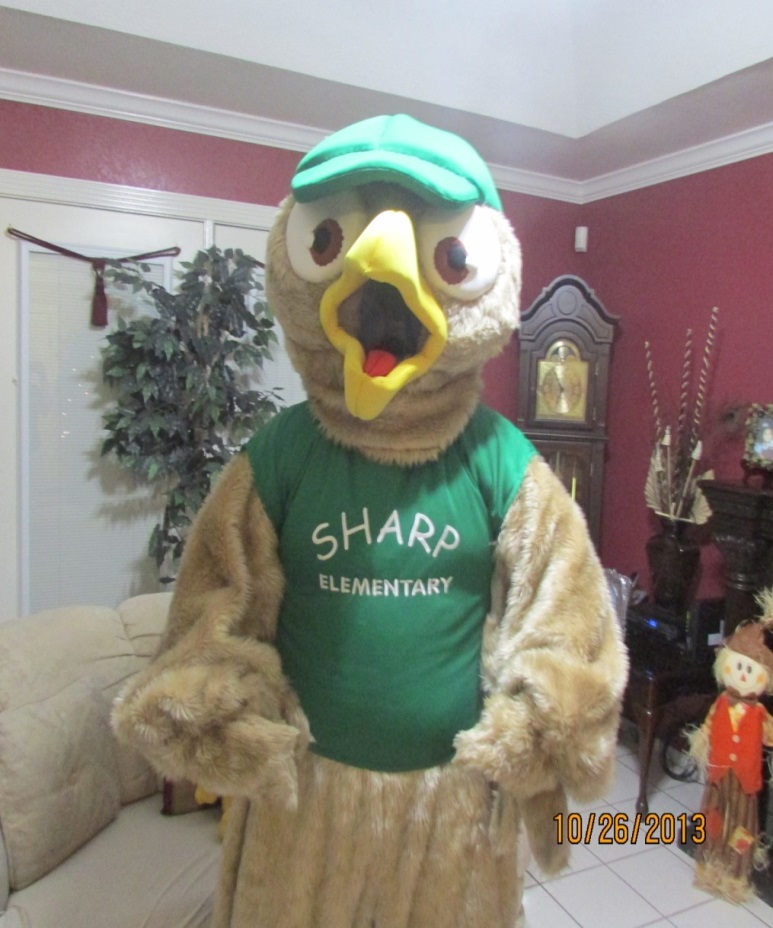       Stay Home   Stay Fit    Stay Safe           SPORTS and FITNESS WEEK 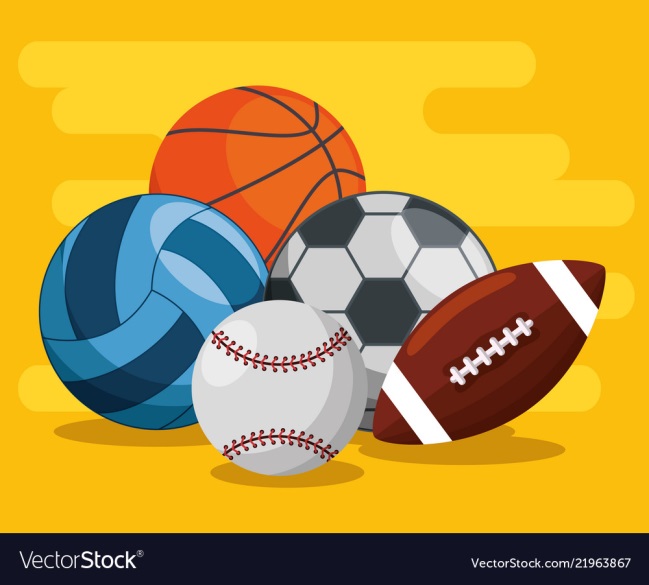 MondayMay 11TuesdayMay 12WednesdayMay 13ThursdayMay 14FridayMay 15Pre-3 – 5th Upper Body 10 XWall, Knee, or regularPush-ups
AND/ ORPick any sport or game you like to playPre-3 – 5th Strengthening 10 XCurling food cans, water bottles, or other exercisesAND/ ORFitness Scavenger Hunt inside the housePre-3 – 5th Abdominal 10 XRegular or partnerCurl-upsAND/ ORVolley in Play (air) a volleyball, balloon, beach ball for 3 sets of 15 timesPre-3 – 5th Cardio 10 MinutesRunning in place, pace running, jump ropeAND/ ORToss or pass your favorite sports equipment with someone in your family or 15 minutesPre-3 – 5th  Stretching 10 X eachtoe touch, right over left/right, straddle to the right/leftAND/ORCombination 3 XUpper Body, Strengthening, Abdominal, Cardio